Dear Parents/Carers		                                                  			            5th April 2019
The children looked fantastic in their Easter bonnets in assembly this morning.  In class we listened to the Easter Story, sequenced the events and wrote our own version.In class this week, we have been revising what has been covered over the past term in maths. The children have been adding, subtracting and exploring fractions recalling different methods and ways of solving a number problem.  In English we have based our writing around the book 'Traction Man' and the children have completed some super writing.   In phonics, we have continued to explore diagraphs and trigraphs in preparation for Year 1 phonic screening; please keep practicing these at home.  To finish our space topic we learned how the earth spins on its axis to make night and day and about the moon landings.Whilst having a wonderfully relaxing holiday please remember to find time to share a book; this is vital in your child's development!!FoOV Family Bingo Evening – Friday, 5th April – 6.30pm to 8.30pm (eyes down 7pm)OV families and friends are invited to join us for a family bingo this evening.  An adult book of 6 games = £5, flyer round = £1 (win an Easter treat, cash prize of £15 or £35)Children ½ a book = £2.50, flyer £1 (win an Easter treat, local attraction ticket)Refreshments will be available.  Thank you to everyone who made Easter cakes.Year 2 Tennis Festival – Wednesday, 24th AprilThe year 2 children are looking forward to the tennis festival at Tarka Tennis after Easter.  Thank you if you have already returned your permission and contribution.  School Council – Sandcastle Competition – 29th April to 29th MayOver the break perhaps you can visit the beach and make a sandcastle for the School Council’s competition.  Please see attached for full information.School Angel – Fundraising initiativeIf you shop with your favourite brands online through Orchard Vale’s School angel link the retailers will make a donation to the school.  Please see the poster on the attached sheet for details of which retailers take part in this initiative.Lunch menu for next week is ‘Week One” (see attached new Summer Term menu)Diary Dates (don’t forget to check the school website, www.ovschool.co.uk for up to date information)Fri, 5th – Last day of school before Easter.Mon, 8th to Mon 22nd April – Easter holidays.Tues, 23rd April – Back to school after Easter.Mon, 6th May – Spring Bank HolidayHave a wonderful Easter break.  We look forward to welcoming you all back for a fun packed and hopefully sunny summer term. KS1 Team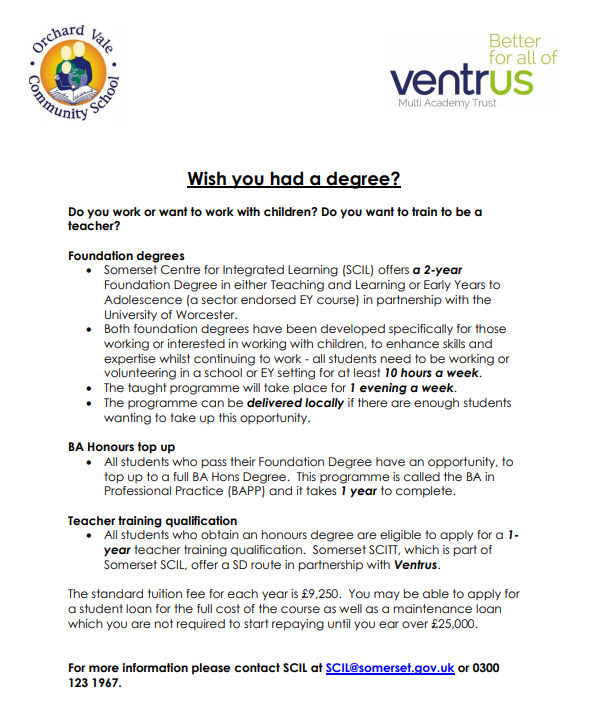 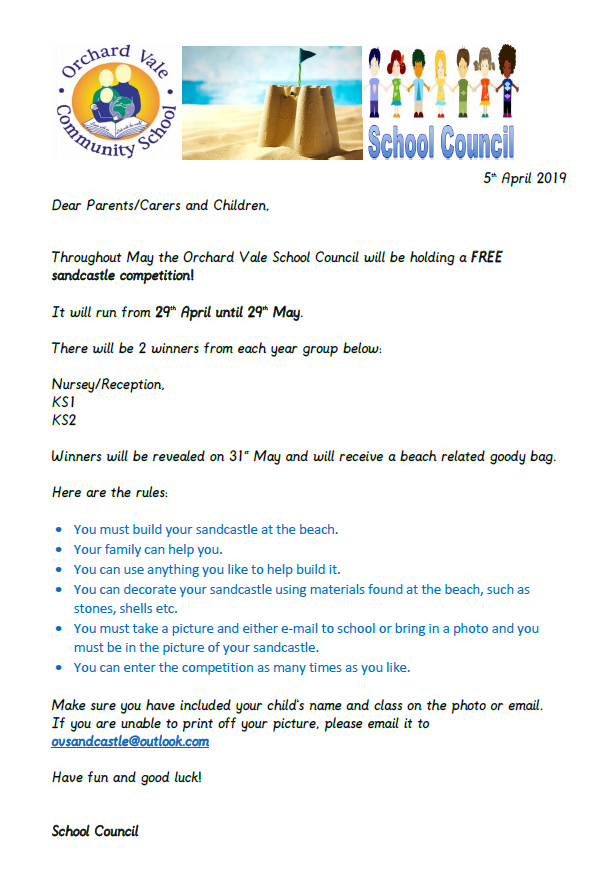 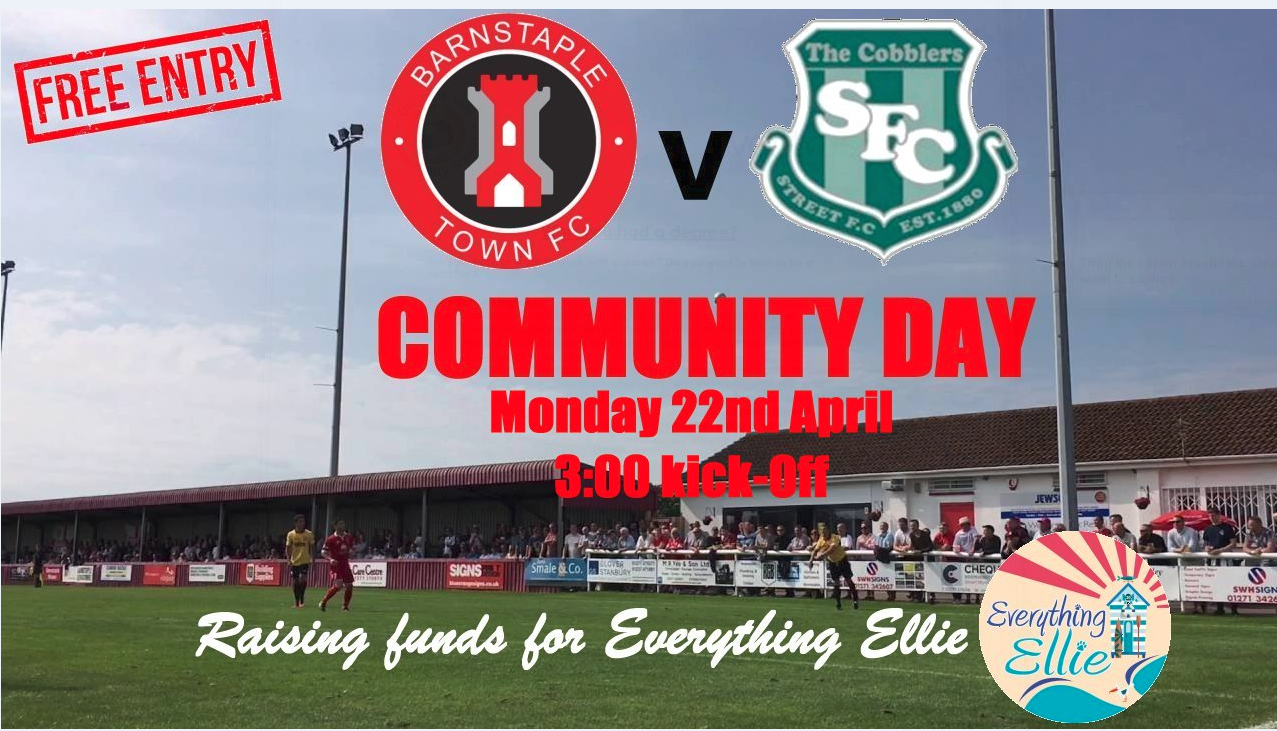 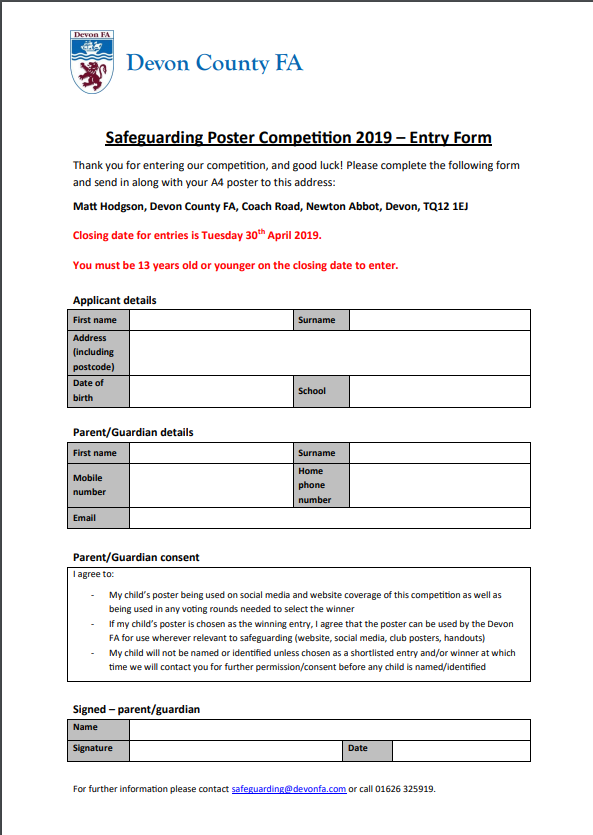 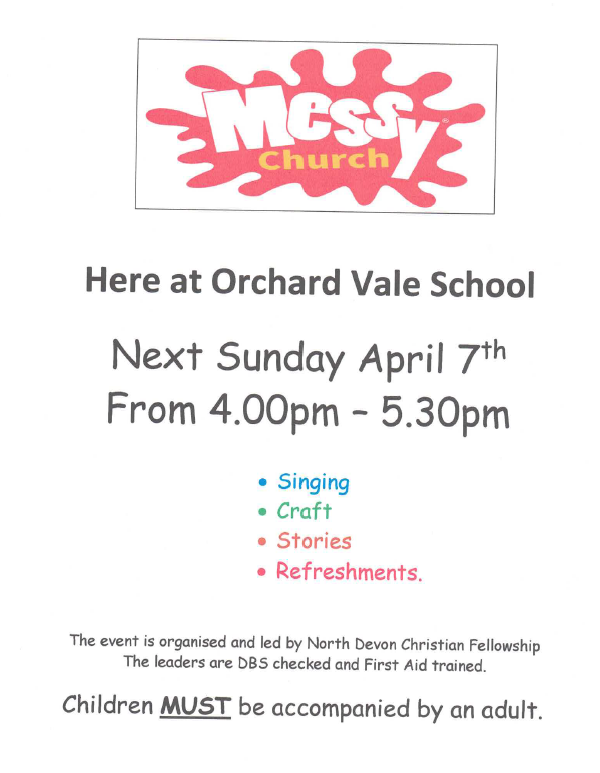 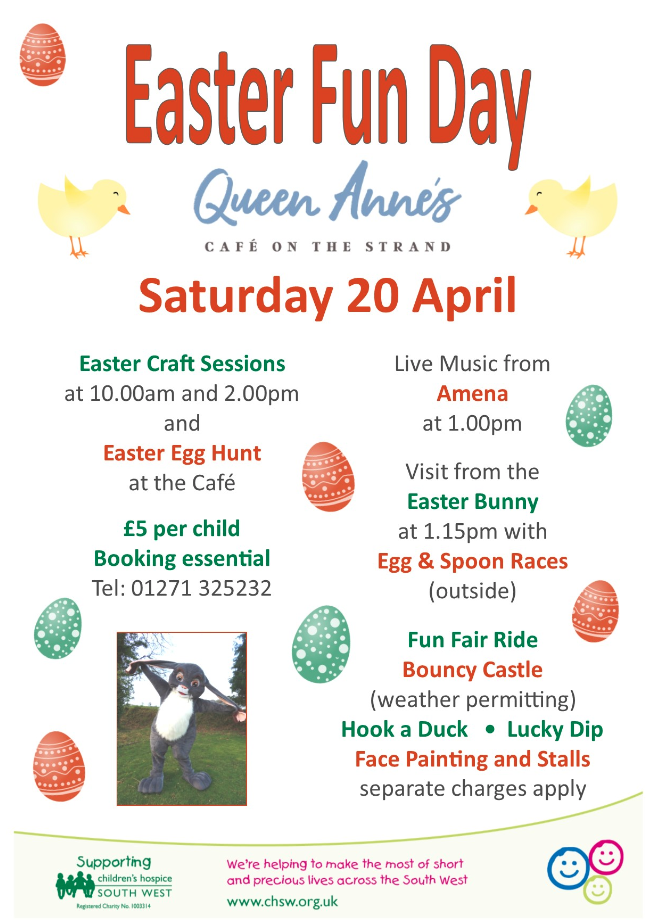 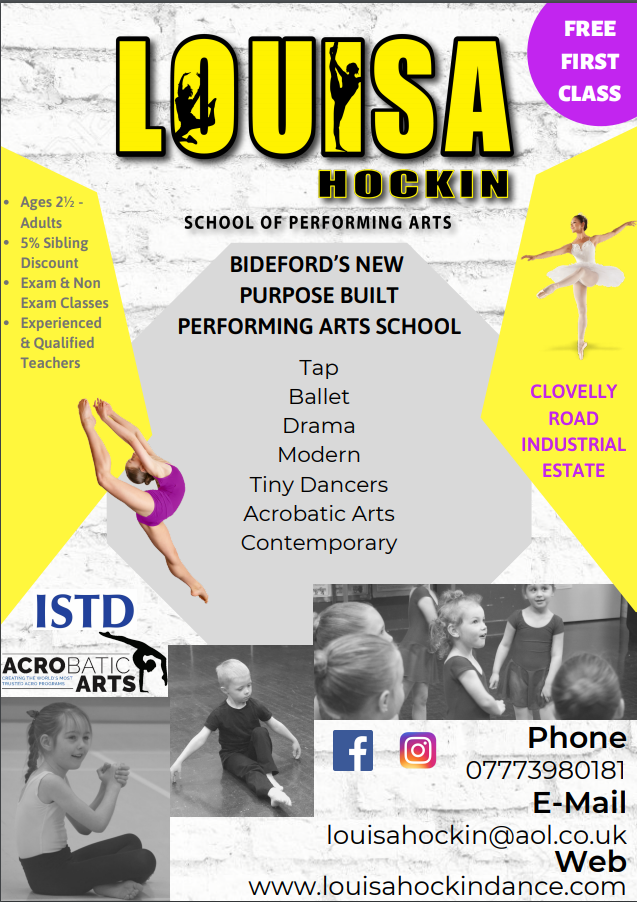 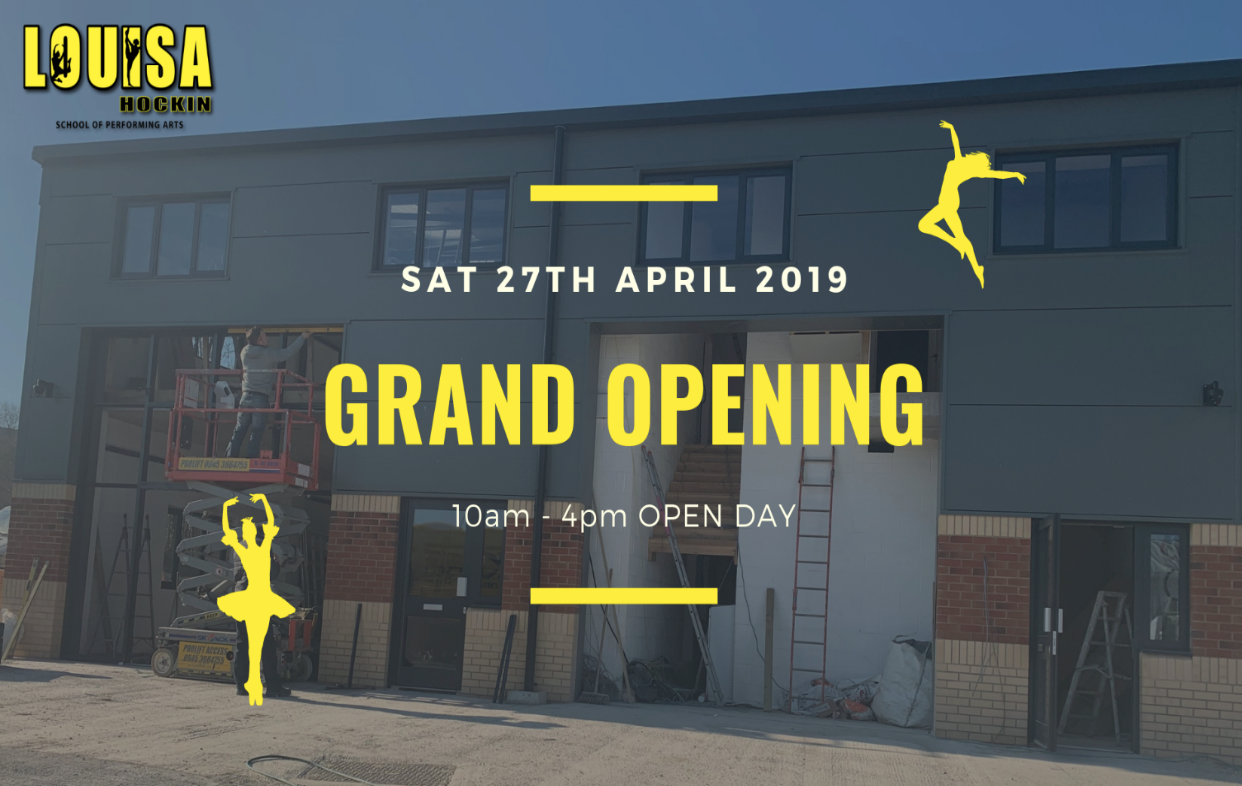 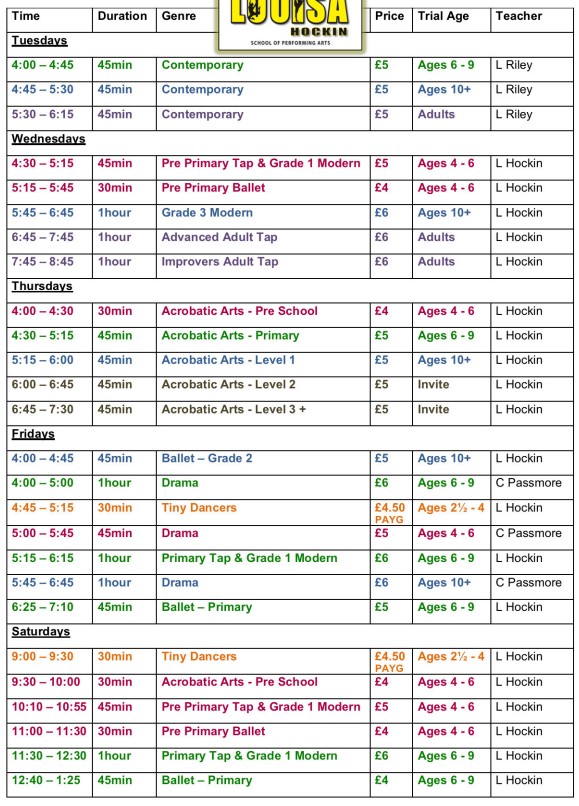 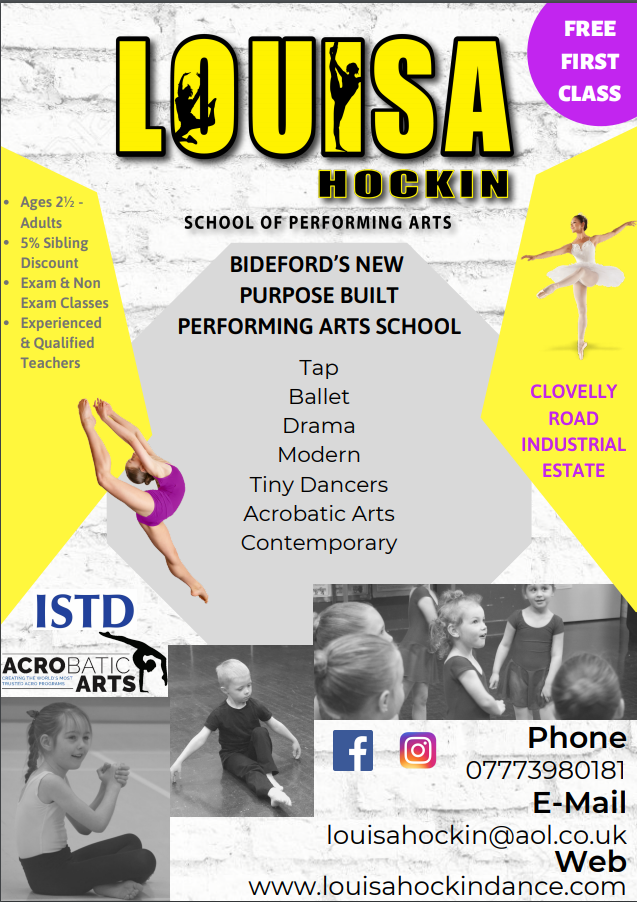 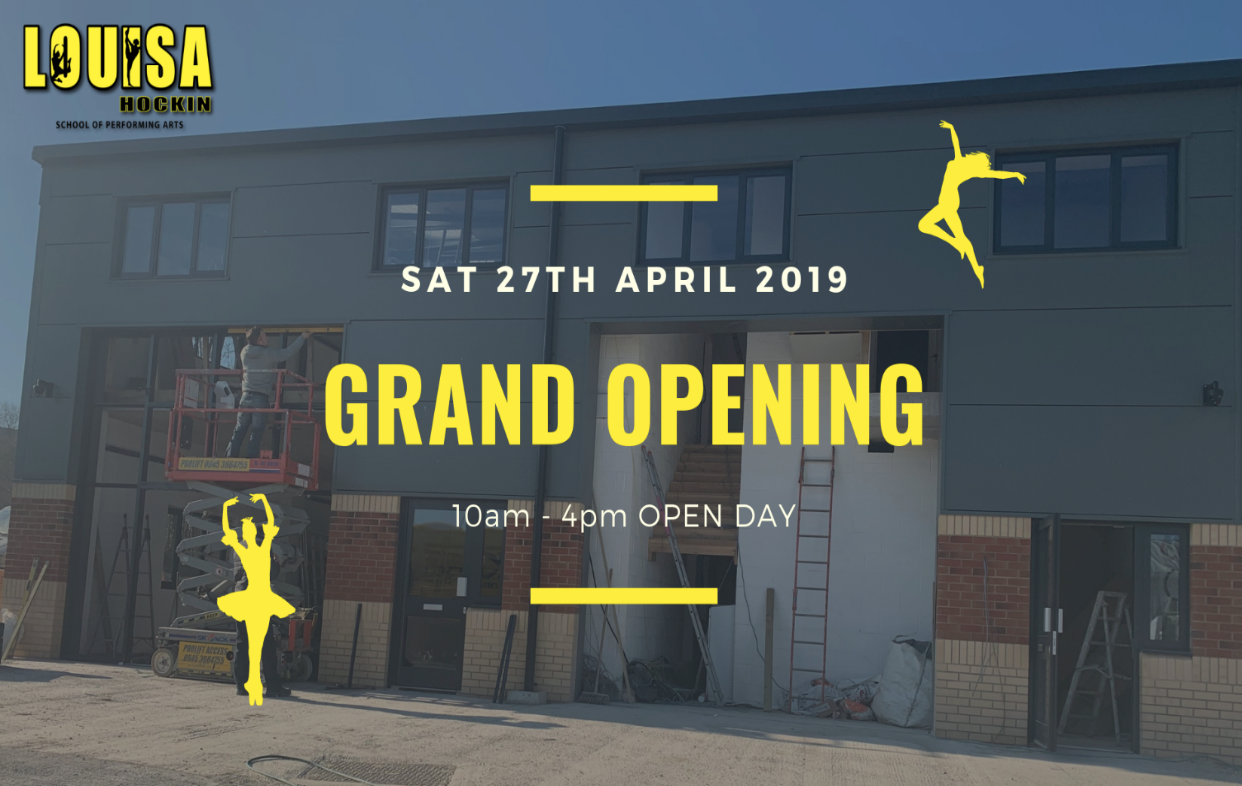 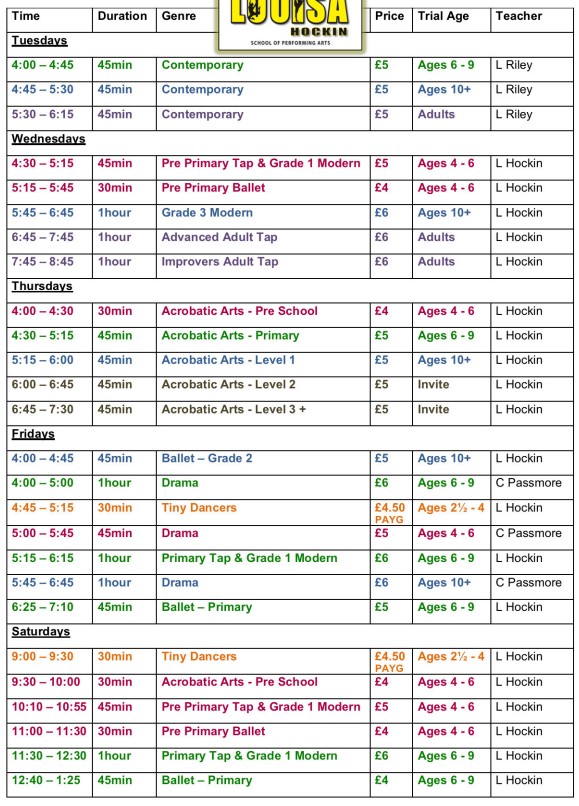 